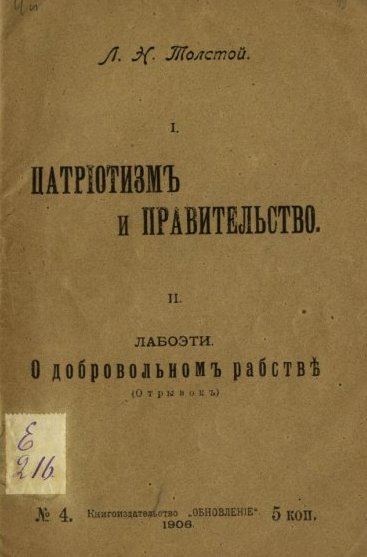 О СТАТЬЕ Л.Н. ТОЛСТОГО«ПАТРИОТИЗМ И ПРАВИТЕЛЬСТВО»     Предлагаемая читательскому вниманию статья Л.Н. Толстого «Патриотизм и правительство» (1900 г.) принадлежит к серии его публицистических выступлений, направленных против одного из главных (по сей день!) мировых зол: т.н. патриотизма и "патриотического воспитания", - то есть того одурения и развращения целых поколений, в котором, во взаимовыгодном союзе, участвуют правительства и церковники. Не исключая, разумеется, современные российское буржуазное правительство и русскую лжехристианскую «православную» церковь.     Ложь патриотизма паразитирует на естественных чувствах людей в отношении родной земли и близких людей, а также на малоосознаваемых индивидом его атавистических животных влечениях к агрессии и дележу территорий и на столь же атавистических, животных страхах перед "чужаками", подпитываемых и канализируемых обманом правительственных и ложно-религиозных вожаков.      Правительствам ложь патриотизма нужна для экономии на армии, необходимой для защиты приятностей и выгод элитарных и субэлитарных общественных страт. Экономия достигается за счёт внушения детям и малодумающим людям идеи «необходимости» их участия в организованном насилии правительств, «благородного дела», «доблести» военной службы и пр. дохристианских (языческих и еврейских) и враждебных христианству суеверий. Церковникам «православного» и иных лжехристианств выгодно поддерживать суеверие патриотизма, чтобы не утратить земных благ от союза с богачами и правительством и не вызвать с их стороны тех гонений, которые в древности претерпели первые (настоящие!) христиане. Церковь для того и подменила издревле учение Христа, которого якобы чтит и исповедует, своим лжеучением, паразитирующем на образе и перетолкованном, грубо извращённом учении Христа, совместимым с существованием и неравенства, и богачей, и государств, и армий, и войн, и военного сословия – «воинства», которое церковь не останавливает в его преступлениях, а, напротив, только «благословляет»!.     А ведь, казалось бы, кому, как не тем, кто говорит от имени Бога, надлежало бы помогать людям избавляться от контрпродуктивных в любом социуме любой эпохи и цивилизации атавистических животных поведенческих программ, характерных для взаимоотношений стайно-территориальных зверюшек и совершенно недопустимых, унизительных и опасных для человека – сына Божия по разумению и духу? Вся Нагорная проповедь Христа (даже в том виде, как она дошла до нас) – это, очевиднейшее, как раз программа обуздания человеком собственной первобытной животности, утверждения в разумении и добре на всех уровнях социально-значимых отношений. Начиная от уровня «человека с самим собой» («блаженства», т.е. соответствия помыслов и поступков голосу совести), продолжая уровнем межличностных отношений двух и более человек – запреты гнева, ничтожения ближнего как «не личности» в мыслях и слове, клятв, прелюбодеяний (то же ничтожение в отношениях полов) – и кончая уровнем, актуальным как для отдельных людей, так и для их крупных сообществ и человечества в целом: заповедь непротивления насилием тому, что субъективно атрибутируется индивидом как «злое», «зло» и заповедь о любви к враждующим…    Учили бы людей их духовные наставники, - словом и примером, все эти две тысячи лет после Христа, - исполнению этой стройной программы личного и общественного совершенствования, а не приёмам суеверного идолопоклонства Христу как богу и организованных насилий и оправдывающим их, тоже образующим систему, суевериям (в том числе суеверию патриотизма) – и не было бы давно разбойничьих гнёзд, именуемых «великими и могучими» государствами, столь дорого в наши дни обходящихся и природе, и подневольно финансирующим их мирно трудящимся людям…     Но – нет! Хищные и лукавые пастыри в овечьих шкурках все эти века и сами были «хороши»: не воспитывали паству, а первыми гнусно РАЗВРАЩАЛИ примером своего участия в мирских политических, военных, финансовых игрищах: сознательно (т.е. со ЗНАНИЕМ, которого у простецов не было) жили не по Христу, а по антихристу, по учению князей и владык мира, а не по Божьему учению, единому для всех разумных существ мироздания!     Вот почему пришедший в начале 1880-х гг. к христианскому жизнепониманию Лев Николаевич Толстой назвал учение церковных лжехристиан (в сочинении «Исследование догматичес-кого богословия»): теоретически – скопищем суеверий, практически же – вредной и коварной ложью. Через много лет он не изменил своего мнения, и в декабре 1899 г., в письме учителю А.И. Дворянскому признаёт, что учение церкви переполнено "ужасами, глупостью и жестокостью", нагромождением лжи, которое развращает и калечит ребёнка страшнее, чем, например, действия над ним насильника, убийцы.      Сперва детское сознание замусоривается поповской и правительственной патриотической ложью через первичных агентов социализации: выращенных в таком же обмане родителей и старших члеов семьи, а дальше уж – за дело берётся казённая воспитательно-развратительная махина, готовящая своего «простого гражданина» (т.е. не привилегированную элиту, а трудового и военного раба, подчинённого системам эксплуатации, подкупа, обмана и насилия) к РАБСТВУ и ПОДЛОСТИ – так, соответственно, определил Лев Николаевич в своих «Солдатской» и «Офицерской» памятках сущность солдатской и офицерской службы.* * *      К сказанному добавим только, что статья Толстого "Патриотизм и правительство" оказалась настолько правдиво-нецензурна, что, будучи преследуема в царской России, она и в СССР была едва не исключена из Полного (!) собрания сочинений Толстого, и лишь в последний момент, через ТРИДЦАТЬ (!!) лет после выхода первого тома издания, стыдливо заныкана в "Приложение" в последнем, 90-м томе. Как и ряд других идеологически "неудобных" статей Льва Николаевича, статья «Патриотизм и правительство» даже не упоминается в современной уже (2009 г. изд.) энциклопедии "Лев Толстой".     Таким образом, статья продолжает быть столь же остро-нецензурной – а значит, столь же остро-актуальной, как сто и более лет тому назад! – и в современной путинской России. НАДО читать её, НАДО непредвзято размышлять над ней, и, главное, - радостно, уверенно применять на уровне повседневных жизненных практик и социальных отношений то, к чему побуждает нас истина выраженного в первоначальном учении Христа Божьего откровения о разумной жизни и к чему зовёт нас один из лучших в человеческой истории исповедников её – Лев Николаевич Толстой.                                                                                       Роман АлтуховИСТОРИЯ ПИСАНИЯ И ПЕЧАТАНИЯ СТАТЬИ     Статья «Патриотизм и правительство», называвшаяся в первых редакциях «Патриотизм или мир», была начата и вчерне закончена Львом Николаевичем в феврале 1900 г. 28 февраля 1900 г. он писал своим единомышленникам и замечательным друзьям, В.Г. и А.К. Чертковым: «Я, кажется, кончил маленькую статью о патриотизме» (88, 191). Но это предположение об окончании статьи оказалось ошибочным.     В начале марта Толстой получил письмо от немецкого солдата Иоганна Клейнпоппена (Klеіnpoppen), датированное 16 марта (н. ст.) 1900 г. В этом письме Клейнпоппен описывал ужасы войны и её губительные последствия и просил Толстого написать «хорошую книгу против войны». 13/25 марта Лев Николаевич ответил ему, что он «над этим теперь работает», и спрашивал разрешения перевести письмо Клейнпоппена и опубликовать его в русских газетах.     Письмо Клейнпоппена было послано в журнал «Свободная мысль» (Женева), где и было напечатано в № 4 за 1900 год, и затем перепечатано в газете «Курьер», в № 16 от 27 апреля 1900 г. Впоследствии Толстой закончил седьмую главу своей статьи большой выдержкой из письма Клейнпоппена, не упоминая его имени. Возможно, что с получением этого письма Толстой и возобновил работу над статьёй.     13 марта 1900 г., после перерыва с 27 января, Толстой записывает в Дневнике: «Писал всё 1) письмо духоборам, которое кончил и послал, 2) о патриотизме, которое много раз переписывал и которое ужасно слабо, так что вчера решил или бросить, или всё с начала, и кажется, есть что сказать с начала. Надо показать, что теперешнее положение, особенно Гаагская конференция, показали, что ждать от высших властей нечего и что распутывание этого ужасного губительного положения, если возможно, то только усилием частных отдельных лиц» (54, 10).     Через 6 дней, 19 марта, Толстой записывает: «Мало, но успешно работаю» (Там же, с. 15). Затем — 24 марта: «Пишу то Патриотизм, то Денежное рабство. И первое много улучшил, но вот второй день не пишу» (с. 18). После этого — запись 6 апреля: «Всё работаю ту же работу, загородившую мне художественную» (с. 20). Затем 2 мая: «Всё время был занят двумя статьями. И хочется думать, что кончил... Мало думал вне работы. Работа всё поглощала» (с. 24).     2 мая в письмах к Д. А. Хилкову и к А. Шкарвану (см. т. 72, стр. 353 и 358) Толстой извещал их об окончании статьи, причём во втором письме статья имеет заглавие — «Патриотизм и правитель-ство». Так же называется она и в письме Льва Николаевича от 20 июня к единомышленнику, Арвиду Ернефельту (см. стр. 387).     Однако и на этот раз сообщение об окончании статьи было преждевременным. 7 мая Толстой писал Чертковым: «Всё доканчиваю две статьи: о патриотизме и о рабочих [«Рабство нашего времени»]. И очень хочется с Кенворти послать к вам» (88, 195). Действительно через три дня, 10 мая, статья была послана Черткову с гостившим у Толстого и уезжавшим обратно в Англию англичанином Джоном Кенворти. При этом Толстой писал: «Посылаю вам эту статью, милые друзья. Простите, что злоупотребляю вашей добротой, перемарал её и, не переписав, посылаю её с милым Кенворти. С статьёй делайте, что найдёте нужным. Печатайте, если найдёте её стоящей того, или вернёте, чтобы исправить. Хотя я очень много раз её исправлял, я могу ещё почистить её. Есть в ней, мне кажется, нужное, но она как-то не задалась и не нравится мне. Впрочем, я столько ковырял в ней, что уже потерял чутье» (88, 196).     Статья «Патриотизм и правительство» была впервые напечатана В. Г. Чертковым в изд. «Свободное слово» в Англии в 1900 г. и затем переиздана берлинскими издательствами: Гуго Штейница (1903 г.) и H. Caspari (без указания года). В России была перепечатана в 1906 г. в изд. «Обновление» в Петербурге (тираж был конфискован) и в изд. «Жизнь» в Харькове. В 1917 г. статья появилась в Москве в двух изданиях: Толстовского общества, издательств «Посредник» и «Свободная жизнь» и в Харькове в издательстве «Сеятель». В 1918 г. была перепечатана Комиссариатом народного просвещения Смоленской губернии и в Екатеринодаре издательством Колосова и Жандармова.Лев Николаевич ТолстойПАТРИОТИЗМ И ПРАВИТЕЛЬСТВО (1900 г.)[ По изданию: Толстой Л. Н. Полное собрание сочинений: В 90 тт. Том 90. С. 425 - 444 ].______________________________________4251    Мне уже несколько раз приходилось высказывать мысль о том, что патриотизм есть в наше время чувство неестественное, неразумное, вредное, причиняющее бо́льшую долю тех бедствий, от которых страдает человечество, и что поэтому чувство это не должно быть воспитываемо, как это делается теперь, — а напротив, подавляемо и уничтожаемо всеми зависящими от разумных людей средствами. Но удивительное дело, несмотря на неоспоримую и очевидную зависимость только от этого чувства разоряющих народ всеобщих вооружений и губительных войн, все мои доводы об отсталости, несвоевременности и вреде патриотизма встречались и встречаются до сих пор или молчанием, или умышленным непониманием, или ещё всегда одним и тем же странным возражением: говорится, что вреден только дурной патриотизм, джингоизм, шовинизм, но что настоящий, хороший патриотизм есть очень возвышенное нравственное чувство, осуждать которое не только неразумно, но преступно. О том же, в чём состоит этот настоящий, хороший патриотизм, или вовсе не говорится, или вместо объяснения произносятся напыщенные высокопарные фразы, или же подставляется под понятие патриотизма нечто, не имеющее ничего общего с тем патриотизмом, который мы все знаем и от которого все так жестоко страдаем.    Говорится обыкновенно, что настоящий, хороший патриотизм состоит в том, чтобы желать своему народу или государству настоящих благ, таких, которые не нарушают благ других народов.   На днях, разговаривая с англичанином о нынешней войне, я сказал ему, что настоящая причина этой войны не корыстные _____________________________________________426цели, как это обыкновенно говорится, но патриотизм, как это очевидно по настроению всего английского общества. Англичанин не согласился со мной и сказал, что если это и справедливо, то произошло это от того, что патриотизм, воодушевляющий теперь англичан, дурной патриотизм; хороший же патриотизм — тот, которым он проникнут, — состоит в том, чтобы англичане, его соотечественники, не поступали дурно.    — Разве вы желаете, чтобы не поступали дурно только одни англичане? — спросил я.    — Я всем желаю этого! — ответил он, этим ответом ясно показав, что свойства истинных благ, будут ли это блага нравственные, научные, или даже прикладные, практические, — по существу своему таковы, что они распространяются на всех людей, и потому желание таких благ кому бы то ни было не только не есть патриотизм, но исключает его.    Точно так же не есть патриотизм и особенности каждого народа, которые другие защитники патриотизма умышленно подставляют под это понятие. Они говорят, что особенности каждого народа составляют необходимое условие прогресса человечества, и потому патриотизм, стремящийся к удержанию этих особенностей, есть хорошее и полезное чувство. Но разве не очевидно, что если когда-то эти особенности каждого народа, обычаи, верования, язык составляли необходимое условие жизни человечества, то эти самые особенности служат в наше время главным препятствием осуществлению сознавае-мого уже людьми идеала братского единения народов. И потому поддержание и охранение особенностей какой бы то ни было, русской, немецкой, французской, англосаксон-ской, вызывая такое же поддержание и охранение не только венгерской, польской, ирландской народностей, но и баскской, провансальской, мордовской, чувашской и множества других народностей, служит не сближению и единению людей, а всё большему и большему отчуждению и разделению их.    Так что не воображаемый, а действительный патриотизм, тот, который мы все знаем, под влиянием которого находится большинство людей нашего времени и от которого так жестоко страдает человечество, — не есть желание духовных благ своему народу (желать духовных благ нельзя одному своему народу), ни особенности народных индивидуальностей (это есть свойство, а никак не чувство), — а есть очень определён-__________________________________________427ное чувство предпочтения своего народа или государства всем другим народам или государствам, и потому желание этому народу или государству наибольшего благосостояния и могущества, которые могут быть приобретены и всегда приобретаются только в ущерб благосостоянию и могуществу других народов или государств.    Казалось бы очевидно, что патриотизм, как чувство, есть чувство дурное и вредное; как учение же — учение глупое, так как ясно, что если каждый народ и государство будут считать себя наилучшими из народов и государств, то все они будут находиться в грубом и вредном заблуждении.2     Казалось бы, и зловредность и неразумие патриотизма должны бы быть очевидны людям. Но, удивительное дело, просвещенные, умные люди не только не видят этого сами, но с величайшим упорством и горячностью, хотя и без всяких разумных оснований, оспаривают всякое указание на вред и неразумие патриотизма и продолжают восхвалять благодетельность и возвышенность его.    Что же это значит?    Одно только объяснение этого удивительного явления представляется мне. Вся история человечества с древнейших времён и до нашего времени может быть рассматриваема как движение сознания и отдельных людей и однородных совокупностей их от идей низших к идеям высшим.   Весь путь, пройденный как каждым отдельным человеком, так и однородными группами людей, можно себе представить как последовательный ряд ступеней от самой низшей, находящейся на уровне животной жизни, до самой высшей, до которой может только подняться в данный исторический момент сознание человека.    Каждый человек так же, как и отдельные однородные группы — народы, государства — всегда шли и идут по этим как бы ступеням идей. Одни части человечества идут вперёд, другие далеко отстают, третьи, большинство, движутся в середине. Но все, на какой бы ступени они ни стояли, неизбежно и неудержимо движутся от низших идей к высшим. И всегда, в каждый данный момент, как отдельный человек, так и каждая _________________________________________428однородная группа людей, передовая, средняя или задняя, находятся в трёх различных отношениях к трём ступеням идей, среди которых движутся.    Всегда, как для отдельного человека, так и для отдельной совокупности людей, есть идеи прошедшего, отжитые и ставшие чуждыми, к которым люди не могут уже вернуться, как, например, для нашего христианского мира — идеи людоедства, всенародного грабежа, похищения жён и т. п., о которых остается только воспоминание; есть идеи настоящего, которые внушены людям воспитанием, примером, всей деятель-ностью окружающей среды, идеи, под властью которых они живут в данное время, как, например, в наше время: идеи собственности, государственного устрой-ства, торговли, пользования домашними животными и т. п. И есть идеи будущего, из которых одни уже близки к осуществлению и заставляют людей изменять свою жизнь и бороться с прежними формами, как, например, в нашем мире идеи освобождения рабочих, равноправности женщин, прекращения питания мясом и другие идеи, хотя уже и сознаваемые людьми, но ещё не вступившие в борьбу с прежними формами жизни. Таковы в наше время называемые идеалами идеи: уничтожения насилия, установления общности имуществ, единой религии, всеобщего братства людей.    И потому всякий человек и всякая однородная совокупность людей, на какой бы ступени они ни стояли, имея позади себя отжитые воспоминания о прошедшем и впереди идеалы будущего, — всегда находятся в процессе борьбы между отживающими идеями настоящего с входящими в жизнь идеями будущего. Совершается обыкновенно то, что, когда идея, бывшая полезною и даже необходимою в прошедшем, становится излишней, идея эта, после более или менее продолжительной борьбы, уступает место новой идее, бывшей прежде идеалом, становящейся идеей настоящего.    Но бывает и так, что отжившая идея, уже заменённая в сознании людей высшей идеей, такова, что удержание этой отжитой идеи выгодно для некоторых людей, имеющих наибольшее влияние в обществе. И тогда совершается то, что эта отжившая идея, несмотря на своё резкое противоречие всему изменившемуся в других отношениях строю жизни, продолжает влиять на людей и руководить их поступками. Такая задержка отжившей идеи всегда происходила и происходит в области ре-_________________________________________429лигиозной. Причина этого та, что жрецы, выгодное положение которых связано с отжившей религиозной идеей, пользуясь своей властью, умышленно удерживают людей в отжившей идее.     То же самое происходит и по тем же причинам в области государственной по отношению к идее патриотизма, на которой основывается всякая государственность. Люди, которым выгодно поддержание этой идеи, не имеющей уже никакого ни смысла, ни пользы, искусственно поддерживают её. Обладая же могущественнейшими средствами влияния на людей, они всегда могут делать это.     В этом представляется мне объяснение того странного противоречия, в котором находится отжившая идея патриотизма со всем противным ему складом идей, уже вошедших в наше время в сознание христианского мира.3      Патриотизм, как чувство исключительной любви к своему народу и как учение о доблести жертвы своим спокойствием, имуществом и даже жизнью для защиты слабых от избиения и насилия врагов, — был высшей идеей того времени, когда всякий народ считал возможным и справедливым, для своего блага и могущества, подвергать избиению и грабежу людей другого народа; но уже около 2000 лет тому назад высшими представителями мудрости человечества начала сознаваться высшая идея братства людей, и идея эта, всё более и более входя в сознание, получила в наше время самые разнообразные осуществления. Благодаря облегче-нию средств сообщения, единству промышленности, торговли, искусств и знаний люди нашего времени до такой степени связаны между собою, что опасность завоеваний, убийств, насилий со стороны соседних народов уже совершенно исчезла, и все народы (народы, а не правительства) живут между собой в мирных, взаимно друг другу выгодных, дружеских торговых, промышленных, умственных сношениях, нарушать которые им нет никакого ни смысла, ни надобности. И потому, казалось бы, отжившее чувство патриотизма должно было бы как излишнее и несовместимое с вошедшим в жизнь сознанием братства людей разных народностей, всё более и более уничтожаться и совер-___________________________________________________430шенно исчезнуть. А между тем совершается обратное: вредное и отжитое чувство это не только продолжает существовать, но всё более и более разгорается.     Народы без всякого разумного основания, противно и своему сознанию, и своим выгодам, не только сочувствуют правительствам в их нападениях на другие народы, в их захватах чужих владений и в отстаивании насилием того, что уже захвачено, но сами требуют этих нападений, захватов и отстаиваний, радуются им, гордятся ими.     Мелкие угнетённые народности, подпавшие под власть больших государств: поляки, ирландцы, чехи, финляндцы, армяне, — реагируя против давящего их патриотизма покорителей, до такой степени заразились от угнетающих их народностей этим отжитым, ставшим ненужным, бессмысленным и вредным чувством патриотизма, что вся их деятельность сосредоточена на нём и что они сами, страдая от патриотизма сильных народов, готовы совершить над другими народностями из-за того же патриотизма то самое, что покорившие их народности производили и производят над ними.     Происходит это оттого, что правящие классы (разумея под этим не одни правительства с их чиновниками, но и все классы, пользующиеся исключительно выгодным положением: капиталисты, журналисты, большинство художников, учёных) могут удерживать своё исключи-тельно выгодное в сравнении с народными массами положение только благодаря государственному устройству, поддерживаемому патриотизмом. Имея же в своих руках все самые могущественные средства влияния на народ, они всегда неукоснительно поддерживают в себе и других патриотические чувства, тем более, что эти чувства, поддерживающие государственную власть, более всего другого награждаются этой властью.     Всякий чиновник тем более успевает по службе, чем он более патриот; точно так же и военный может подвинуться в своей карьере только на войне, которая вызывается патриотизмом.     Патриотизм и последствия его — войны дают огромный доход газетчикам и выгоды большинству торгующих. Всякий писатель, учитель, профессор тем более обеспечивает своё положение, чем более будет проповеды-вать патриотизм. Всякий император, король тем более приобретает славы, чем более он предан патриотизму. 431     В руках правящих классов войско, деньги, школа, религия, пресса. В школах они разжигают в детях патриотизм историями, описывая свой народ лучшим из всех народов и всегда правым; во взрослых разжигают это же чувство зрелищами, торжествами, памятниками, патриотической лживой прессой; главное же, разжигают патриотизм тем, что, совершая всякого рода несправедли-вости и жестокости против других народов, возбуждают в них вражду к своему народу, и потом этой-то враждой пользуются для возбуждения вражды и в своём народе.     Разгорание этого ужасного чувства патриотизма шло в европейских народах в какой-то быстро увеличивающейся прогрессии и в наше время дошло до последней степени, далее которой идти уже некуда.4     На памяти всех, не старых даже людей нашего времени совершилось событие, самым очевидным образом показавшее то поразительное одурение, до которого доведены были патриотизмом люди христианского мира.     Правящие классы германские разожгли патриотизм своих народных масс до такой степени, что был предложен народу во второй половине XIX века закон, по которому все люди без исключения должны были быть солдатами; все сыновья, мужья, отцы, учёные, святые должны обучаться убийству и быть покорными рабами первого высшего чина и быть беспрекословно готовыми на убийство тех, кого им велят убивать: убивать людей угнетённых народностей и своих рабочих, защищающих свои права, своих отцов и братьев, как публично заявил о том самый наглый из всех властителей — Вильгельм II.     Ужасная мера эта, самым грубым образом оскорбляю-щая все лучшие чувства людей, была под влиянием патриотизма без ропота принята народом Германии. Последствием её была победа над французами. Победа эта ещё более разожгла патриотизм Германии и потом Франции, России и других держав, и все люди континентальных держав безропотно покорились введению общей воинской повинности, т. е. рабству, с которым не может быть сравниваемо по степени унижения и безволия никакое из древних рабств. После этого рабская покорность масс, во имя патриотизма, и дерзость, жестокость и безумие ________________________________________________432правительств уже не знали пределов. Начались на перебой вызываемые отчасти прихотью, отчасти тщеславием, отчасти корыстью захваты чужих земель в Азии, Африке, Америке и всё большее и большее недоверие и озлобление правительств друг к другу.     Уничтожение народов на захваченных землях прини-малось как нечто, само собой разумеющееся. Вопрос только был в том, кто прежде захватит чужую землю и будет уничтожать ее обитателей.     Все правители не только самым явным образом нарушали и нарушают против покорённых народов и друг против друга самые первобытные требования справедли-вости, но совершали и совершают всякого рода обманы, мошенничества, подкупы, подлоги, шпионства, грабежи, убийства, и народы не только сочувствовали и сочувствуют всему этому, но радуются тому, что не другие государства, а их государства совершают эти злодеяния. Взаимная враждебность народов и государств достигла в последнее время таких удивительных пределов, что, несмотря на то, что нет никакой причины одним государствам нападать на другие, все знают, что все государства всегда стоят друг против друга с выпущенными когтями и оскаленными зубами и ждут только того, чтобы кто-нибудь впал в несчастье и ослабел, чтобы можно было с наименьшей опасностью напасть на него и разорвать его.     Все народы так называемого христианского мира доведены патриотизмом до такого озверения, что не только те люди, которые поставлены в необходимость убивать или быть убитыми, желают или радуются убийству, но и люди, спокойно живущие в своих никем не угрожаемых домах в Европе, благодаря быстрым и лёгким сообщениям и прессе, все люди Европы и Америки — при всякой войне — находятся в положении зрителей в римском цирке и так же, как и там, радуются убийству и так же кровожадно кричат: «Pollice verso!»     Не только большие, но дети, чистые, мудрые дети, смотря по той народности, к которой они принадлежат, радуются, когда узнают, что побито, растерзано лиддитными снарядами не 700, а 1000 англичан или боэров.     И родители, я знаю таких, поощряют детей в этом зверстве.     Но мало и этого. Всякое увеличение войска одного государства (а всякое государство, находясь в опасности, ради ________________________________________________433патриотизма старается увеличить его) заставляет соседнее тоже из патриотизма увеличивать свои войска, что вызывает новое увеличение первого.     То же происходит с крепостями, флотами: одно государство построило 10 броненосцев, соседние построили 11; тогда первое строит 12 и так далее в бесконечной прогрессии.     — «А я тебя ущипну». — А я тебя кулаком. — «А я тебя кнутом». — А я палкой. — «А я из ружья»... Так спорят и дерутся только злые дети, пьяные люди или животные, а между тем, это совершается в среде высших представителей самых просвещённых государств, тех самых, которые руководят воспитанием и нравственностью своих подданных.5     Положение всё ухудшается и ухудшается и остановить это ведущее к явной погибели ухудшение нет никакой возможности. Единственный представлявшийся легковер-ным людям выход из этого положения закрыт теперь событиями последнего времени; я говорю о Гаагской конференции и тотчас же последовавшей за ней войной Англии с Трансваалем.    Если мало и поверхностно рассуждающие люди и могли ещё утешаться мыслью, что международные судилища могут устранять бедствия войны и всё растущих вооружений, то Гаагская конференция с последовавшей за ней войной очевиднейшим образом показала невозможность разрешения вопроса этим путем. После Гаагской конференции стало очевидно, что до тех пор, пока будут существовать правительства с войсками, прекращение вооружений и войн невозможны. Для того, чтобы возможно было соглашение, нужно, чтобы соглашающиеся верили друг другу. Для того же, чтобы державы могли верить друг другу, они должны сложить оружие, как это делают парламентеры, когда съезжаются для совещаний. До тех же пор, пока правительства, не веря друг другу, не только не уничтожают, не уменьшают, но всё увеличивают войска соответственно увеличению у соседей, неукоснительно через шпионов следят за каждым передвижением войск, зная, что всякая держава набросится на соседнюю, как только будет иметь к тому возможность, невозможно никакое соглашение, и всякая ____________________________________________434конференция есть или глупость, или игрушка, или обман, или дерзость, или всё это вместе.     Именно, русскому правительству более других подобало быть enfant terrible этой конференции. Русское правительство так избаловано тем, что дома никто не возражает на все его явно лживые манифесты и рескрипты, что оно, без малейшего колебания разорив свой народ вооружениями, задушив Польшу, ограбив Туркестан, Китай и с особенным озлоблением душа Финляндию, — с полной уверенностью в том, что все поверят ему, предложило правительствам разоружаться.     Но, как ни странно, ни неожиданно и неприлично было это предложение, особенно в то самое время, когда было сделано распоряжение об увеличении войск, слова, сказанные во всеуслышание, были такие, что правитель-ствам других держав нельзя было перед своими народами отказаться от комических, явно лживых совещаний, и делегаты съехались, зная вперед, что ничего из этого выйти не может, и в продолжение нескольких месяцев, во время которых получали хорошее жалованье, хотя и посмеивались себе в рукав, все добросовестно притворялись, что они очень озабочены установлением мира между народами.    Гаагская конференция, закончившаяся страшным кровопролитием — трансваальской войной, которую никто не попытался и не пытается остановить, всё-таки была полезна, хотя и совсем не тем, чего от неё ожидали; она была полезна тем, что самым очевидным образом показала то, что зло, от которого страдают народы, не может быть исправлено правительствами, что правительства, если бы и точно хотели этого, не могут уничтожить ни вооружений, ни войн. Правительства для того, чтобы существовать, должны защищать свой народ от нападения других народов; но ни один народ не хочет нападать и не нападает на другой, и потому правительства не только не желают мира, но старательно возбуждают ненависть к себе других народов. Возбудив же к себе ненависть других народов, а в своём народе патриотизм, правительства уверяют свой народ, что он в опасности и нужно защищаться.     И имея в своих руках власть, правительства могут и раздражать другие народы, и вызывать патриотизм в своём, и старательно делают и то и другое, и не могут не делать этого, потому что на этом основано их существование.______________________________________________435     Если правительства были нужны прежде для того, чтобы защищать свои народы от нападения других, то теперь, напротив, правительства искусственно нарушают мир, существующий между народами, и вызывают между ними вражду.     Если нужно было пахать для того, чтобы сеять, то пахота была разумное дело; но, очевидно, безумно и вредно пахать, когда посев взошёл. А это самое заставляют правительства делать свои народы, — разрушать то единение, которое существует и ничем бы не нарушалось, если бы не было правительств.6     В самом деле, что такое в наше время правительства, без которых людям кажется невозможным существовать?     Если было время, когда правительства были необходи-мое и меньшее зло, чем то, которое происходило от беззащитности против организованных соседей, то теперь правительства стали не нужное и гораздо большее зло, чем всё то, чем они пугают свои народы.     Правительства не только военные, но правительства вообще, могли бы быть, уже не говорю полезны, но безвредны, только в том случае, если бы они состояли из непогрешимых, святых людей, как это и предполагается у китайцев. Но ведь правительства по самой деятельности своей, состоящей в совершении насилий, всегда состоят из самых противоположных святости элементов, из самых дерзких, грубых и развращённых людей.    Всякое правительство поэтому, а тем более прави-тельство, которому предоставлена военная власть, есть ужасное, самое опасное в мире учреждение. Прави-тельство в самом широком смысле, включая в него и капиталистов и прессу, есть не что иное, как такая организация, при которой бòльшая часть людей находится во власти стоящей над ними меньшей части; эта же меньшая часть подчиняется власти ещё меньшей части, а эта ещё меньшей и т. д., доходя, наконец, до нескольких людей или одного человека, которые посредством военного насилия получают власть над всеми остальными. Так что всё это учреждение подобно конусу, все части которого находятся в полной власти тех лиц или того одного лица, которое находится на вершине его.______________________________________________436     Вершину же этого конуса захватывают те люди или тот человек, который более хитер, дерзок и бессовестен, чём другие, или случайный наследник тех, которые более дерзки и бессовестны.     Нынче это Борис Годунов, завтра Григорий Отрепьев, нынче распутная Екатерина, удушившая со своими любовниками мужа, завтра Пугачёв, послезавтра безумный Павел, Николай, Александр III.     Нынче Наполеон, завтра Бурбон или Орлеанский, Буланже или компания панамистов; нынче Гладстон, завтра Сольсбери, Чемберлен, Родс.     И таким-то правительствам предоставляется полная власть не только над имуществом, жизнью, но и над духовным и нравственным развитием, над воспитанием, религиозным руководством всех людей.     Устроят себе люди такую страшную машину власти, предоставляя захватывать эту власть кому попало (а все шансы за то, что захватит её самый нравственно дрянной человек), и рабски подчиняются и удивляются, что им дурно. Боятся мин, анархистов, а не боятся этого ужасного устройства, всякую минуту угрожающего им величайшими бедствиями.     Люди нашли, что для того, чтобы им защищаться от врагов, им полезно связать себя, как это делают защищающиеся черкесы. Но опасности нет никакой, и люди продолжают связывать себя.     Старательно свяжут себя так, чтобы один человек мог со всеми ими делать всё, чтò захочет; потом конец верёвки, связывающей их, бросят болтаться, предоставляя первому негодяю или дураку захватить её и делать с ними всё, что ему вздумается.     Сделают так и потом удивляются, что им дурно.     Ведь что же, как не это самое, делают народы, подчиняясь учреждая и поддерживая организованное с военной властью правительство?7      Для избавления людей от тех страшных бедствий вооружений и войн, которые они терпят теперь и которые всё увеличиваются и увеличиваются, нужны не конгрессы, не конференции, не трактаты и судилища, а уничтожение того орудия насилия, _____________________________________________437которое называется правительствами и от которых происходят величайшие бедствия людей.    Для уничтожения правительств нужно только одно: нужно, чтобы люди поняли, что то чувство патриотизма, которое одно поддерживает это орудие насилия, есть чувство грубое, вредное, стыдное и дурное, а главное — безнравственное. Грубое чувство потому, что оно свойственно только людям, стоящим на самой низкой ступени нравственности, ожидающим от других народов тех самых насилий, которые они сами готовы нанести им; вредное чувство потому, что оно нарушает выгодные и радостные мирные отношения с другими народами и, главное, производит ту организацию правительств, при которых власть может получить и всегда получает худший; постыдное чувство потому, что оно обращает человека не только в раба, но в бойцового петуха, быка, гладиатора, который губит свои силы и жизнь для целей не своих, а своего правительства; чувство безнравственное потому, что, вместо признания себя сыном Бога, как учит нас христианство, или хотя бы свободным человеком, руководящимся своим разумом, — всякий человек, под влиянием патриотизма, признаёт себя сыном своего отечества, рабом своего правительства и совершает поступки, противные своему разуму и своей совести.    Стоит людям понять это, и само собой, без борьбы распадётся ужасное сцепление людей, называемое правительством, и вместе с ним то ужасное, бесполезное зло, причиняемое им народам.    И люди уже начинают понимать это. Вот что пишет, например, гражданин Северо-Американских Штатов:    «Единственно — чего мы просим все, мы, земледельцы, механики, купцы, фабриканты, учителя, — это права заниматься нашими собственными делами. Мы имеем свои дома, любим наших друзей, преданы нашим семьям и не вмешиваемся в дела наших соседей, у нас есть работа, и мы желаем работать.    Оставьте нас в покое!    Но политиканы не хотят оставить нас. Они облагают нас налогами, поедают наше имущество, переписывают нас, призывают нашу молодёжь к своим войнам.    Целые мириады живущих на счёт государства зависят от государства, содержатся им, чтобы облагать нас налогами; а для того, чтобы облагать с успехом, содержатся постоянные войска. _____________________________________________438Довод, что армия нужна для того, чтобы защищать страну, явный обман. Французское государство пугает народ, говоря, что немцы хотят напасть на него; русские боятся англичан; англичане боятся всех: а теперь в Америке нам говорят, что нужно увеличить флот, прибавить войска, потому что Европа может в каждый момент соединиться против нас. Это обман и неправда. Простой народ во Франции, Германии, Англии и Америке — против войны. Мы желаем только, чтобы нас оставили в покое. Люди, имеющие жен, родителей, детей, домà, — не имеют желания уходить драться с кем бы то ни было. Мы миролюбивы и боимся войны, ненавидим её.    Мы хотим только не делать другим того, чего не хотели бы, чтобы нам делали.    Война есть непременное следствие существования вооружённых людей. Страна, содержащая большую постоянную армию, рано или поздно будет воевать. Человек, гордящийся своей силой в кулачном бою, когда-нибудь встретится с человеком, который считает себя лучшим бойцом, и они будут драться. Германия и Франция только ждут случая испытать друг против друга свои силы. Они дрались уже несколько раз и будут драться опять. Не то, чтобы их народ желал войны, но высший класс раздувает в них взаимную ненависть и заставляет людей думать, что они должны воевать, чтобы защищаться.    Людей, которые хотели бы следовать учению Христа, облагают налогами, оскорбляют, обманывают и затяги-вают в войны.    Христос учил смирению, кротости, прощению обид и тому, что убивать дурно. Писание учит людей не клясться, но «высший класс» заставляет нас клясться на писании, в которое не верит.    Как же нам освободиться от этих расточителей, которые не работают, но одеты в тонкое сукно с медными пуговицами и дорогими украшениями, которые кормятся нашими трудами, для которых мы обрабатываем землю?    Сражаться с ними?    Но мы не признаем кровопролития, да, кроме того, у них оружие и деньги, и они выдержат дольше, чем мы.    Но кто составляет ту армию, которая будет воевать с нами?    Армию эту составляем мы же, наши обманутые соседи и братья, которых уверили, что они служат Богу, защищая свою страну от врагов. В действительности же наша страна не имеет врагов, _________________________________________________439кроме высшего класса, который взялся блюсти наши интересы, если только мы будем соглашаться платить налоги. Они высасывают наши средства и восстановляют наших истинных братьев против нас для того, чтобы поработить и унизить нас.    Вы не можете послать телеграмму своей жене или посылку своему другу, или дать чек своему поставщику, пока не заплатите налог, взимаемый на содержание вооружённых людей, которые могут быть употреблены на то, чтобы убить вас, и которые несомненно посадят вас в тюрьму, если вы не заплатите.    Единственное спасение в том, чтобы внушать людям, что убивать нехорошо, учить их тому, что весь закон и пророки в том, чтобы делать другим то, что хочешь, чтобы тебе делали. Молчаливо пренебрегайте этим высшим классом, отказываясь преклоняться перед их воинственным идолом. Перестаньте поддерживать проповедников, которые проповедуют войну и выставляют патриотизм, как нечто важное.    Пусть они идут работать, как мы.    Мы верим в Христа, а они нет. Христос говорил то, что думал; они говорят то, чем они думают понравиться людям, имеющим власть — «высшему классу».    Мы не будем поступать на службу. Но будем стрелять по их приказанию. Мы не будем вооружаться штыками против доброго, кроткого народа. Мы не будем по внушению Сесиль Родса стрелять в пастухов и земледельцев, защищающих свои очаги,    Ваш ложный крик: «волк, волк!» не испугает нас. Мы платим ваши налоги только потому, что принуждены делать это. Мы будем платить только до тех пор, пока принуждены это делать. Мы не будем платить церковные налоги ханжам, ни десятой доли вашей лицемерной благотворительности, и мы будем при всяком случае высказывать своё мнение.     Мы будем воспитывать людей.     И всё время наше молчаливое влияние будет распространяться; и даже люди, уже набранные в солдаты, будут колебаться и отказываться сражаться. Мы будем внушать мысль, что христианская жизнь в мире и благоволении лучше, чем жизнь борьбы, кровопролития и войны.     «Мир на земле!» — может наступить только тогда, когда люди отделаются от войск и будут желать делать другим то, что хотят, чтобы им делали».________________________________________________440     Так пишет гражданин Северо-Американских Штатов, и с разных сторон, в разных формах раздаются такие же голоса.     Вот что пишет немецкий солдат:    «Я совершил два похода вместе с прусской гвардией (1866—1870 гг.) и ненавижу войну от глубины души, так как она сделала меня невыразимо несчастным. Мы, раненые вояки, получаем большею частью такое жалкое вознаграждение, что приходится, действительно, стыдить-ся за то, что когда-то мы были патриотами. Я, например, получаю ежедневно 80 пфеннигов за мою простреленную при штурме в С. Прива 18 августа 1870 г. правую руку. Другой охотничьей собаке нужно больше для её содержа-ния. А я страдал целые годы от моей дважды прострелен-ной правой руки. Уже в 1866 г. я участвовал в войне против Австрии, сражался у Траутенау и Кенигрица и насмотрелся довольно-таки ужасов. В 1870 г. я, как находившийся в запасе, был призван вновь и, как я уже сказал, был ранен при штурме в С. Прива: правая рука моя была прострелена два раза вдоль. Я потерял хорошее место (я был тогда пивоваром) и потом не мог уже получить его опять. С тех пор мне уж больше никогда не удалось встать на ноги. Дурман скоро рассеялся, и вояке-инвалиду оставалось только кормиться на нищенские гроши и подаяние...    В мире, где люди бегают, как дрессированные звери, и не способны ни на какую другую мысль, кроме того, чтобы перехитрить друг друга, ради маммоны, в таком мире пусть считают меня чудаком, но я всё же чувствую в себе божественную мысль о мире, которая так прекрасно выражена в Нагорной проповеди. По моему глубочайшему убеждению, война — это только торговля в больших размерах, — торговля честолюбивых и могущественных людей счастьем народов.    И каких только ужасов не переживаешь при этом! Никогда я их не забуду, этих жалобных стонов, проникающих до мозга костей.    Люди, никогда не причиняющие друг другу зла, умерщвляют друг друга, как дикие звери, а мелкие рабские души замешивают доброго Бога пособником в этих делах. Соседу моему в строю пуля раздробила челюсть. Несчастный совсем обезумел от боли. Он бегал, как сумасшедший, и под палящим летним зноем не находил даже воды для того, чтобы освежить свою ужасную рану. Наш командир кронпринц Фридрих (впоследст-_________________________________________________441вии благородный император Фридрих) писал тогда в своем дневнике: «Война — это ирония на Евангелие... »    Люди начинают понимать тот обман патриотизма, в котором так усердно стараются удержать их все правительства.8    «Но что же будет, если не будет правительств?» — говорят обыкновенно.     Ничего не будет; будет только то, что уничтожится то, что было давно уже не нужно и потому излишне и дурно; уничтожится тот орган, который, став ненужным, сделался вредным.    «Но если не будет правительств — люди будут насиловать и убивать друг друга», — говорят обыкновенно.    Почему? почему уничтожение той организации, которая возникла вследствие насилия и по преданию передавалась от поколения к поколению для произведения насилия, — почему уничтожение такой потерявшей употребление организации сделает то, что люди будут насиловать и убивать друг друга? Казалось бы, напротив, уничтожение органа насилия сделает то, что люди перестанут насиловать и убивать друг друга.    Теперь есть люди, специально воспитываемые, приготовляемые для того, чтобы убивать и насиловать других людей, — люди, за которыми признаётся право насиловать, и которые пользуются устроенной для этого организацией; и такое насилование и убивание считается хорошим и доблестным делом, тогда же люди не будут для этого воспитываться, ни за кем не будет права насиловать других, не будет организации насилия, и, как это свойственно людям нашего времени, насилие и убийство будет всегда и для всех считаться дурным делом.    Если же и после уничтожения правительств будут происходить насилия, то, очевидно, они будут меньше, чем те, которые производятся теперь, когда есть специально для произведения насилия устроенные организации и положения, при которых насилия и убийства признаются хорошими и полезными.    Уничтожение правительств только уничтожит по преданию переходящую, ненужную организацию насилия и оправдание его.    «Не будет ни законов, ни собственности, ни судов, ни полиции, ни народного образования», — говорят обыкновенно, ________________________________________________442умышленно смешивая насилия власти с различными деятельностями общества.     Уничтожение организации правительств, учреждённых для произведения насилия над людьми, никак не влечёт за собой уничтожения ни законов, ни суда, ни собственности, ни полицейских ограждений, ни финансовых устройств, ни народного образования. Напротив, отсутствие грубой власти правительств, имеющих цель поддержать только себя, будет содействовать общественной организации, не нуждающейся в насилии. И суд, и общественные дела, и народное образование, всё это будет в той мере, в которой это нужно народам; уничтожится только то, что было дурно и мешало свободному проявлению воли народов.    Но если и допустить, что при отсутствии правительств произойдут смуты и внутренние столкновения, то и тогда положение народов было бы лучше, чем оно теперь. Положение народов теперь таково, что ухудшение его трудно себе представить. Народ весь разорён, и разорение неизбежно должно идти, усиливаясь. Все мужчины обращены в военных рабов и всякую минуту должны ждать приказа идти убивать и быть убиваемыми. Чего же ещё ждать? Того, чтобы разорённые народы вымирали с голода? Это уже начинается в России, Италии и Индии. Или того, чтобы, кроме мужчин, забрали в солдаты и женщин? В Трансваале и это уже начинается.    Так что, если бы и действительно отсутствие прави-тельств означало анархию (чего оно вовсе не означает), то и тогда никакие беспорядки анархии не могли бы быть хуже того положения, до которого правительства уже довели свои народы и к которому они ведут их.    И потому не может не быть полезным для людей освобождение от патриотизма и уничтожение зиждуще-гося на нём деспотизма правительств.9    Опомнитесь, люди, и, ради всего блага и телесного, и духовного и такого же блага ваших братьев и сестёр, остановитесь, одумайтесь, подумайте о том, что вы делаете!    Опомнитесь и поймите, что враги ваши не буры, не англичане, не французы, не немцы, не чехи, не финляндцы, не русские, а враги ваши, одни враги — вы сами, поддерживающие            _______________________________________________443своим патриотизмом угнетающие вас и делающие ваши несчастия правительства.    Они взялись защищать вас от опасности и довели это мнимое положение защиты до того, что вы все стали солдатами, рабами, все разорены, всё более и более разоряетесь и всякую минуту можете и должны ожидать, что натянутая струна лопнет, начнется страшное избиение вас и ваших детей.    И как бы велико ни было избиение и чем бы оно ни кончилось, положение останется то же. Так же и ещё с большей напряжённостью правительства будут вооружать и разорять, и развращать вас и детей ваших, и остановить, предупредить это никто не поможет вам, если вы сами не поможете себе.    Помощь же только в одном — в уничтожении того страшного сцепления конуса насилия, при котором тот или те, кому удастся взобраться на вершину этого конуса, властвуют над всем народом и тем вернее властвуют, чем более они жестоки и бесчеловечны, как это мы знаем по Наполеонам, Николаям I, Бисмаркам, Чемберленам, Родсам и нашим диктаторам, правящим народами от имени царя.     Для уничтожения же этого сцепления есть только одно средство — пробуждение от гипноза патриотизма.    Поймите, что всё то зло, от которого вы страдаете, вы сами себе делаете, подчиняясь тем внушениям, которыми обманывают вас императоры, короли, члены парламентов, правители, военные, капиталисты, духовенство, писатели, художники, — все те, которым нужен этот обман патриотизма для того, чтобы жить вашими трудами.    Кто бы вы ни были — француз, русский, поляк, англичанин, ирландец, немец, чех — поймите, что все ваши настоящие человеческие интересы, какие бы они ни были — земледельческие, промышленные, торговые, художественные или учёные, все интересы эти так же, как и удовольствия и радости, ни в чём не противоречат интересам других народов и государств, и что вы связаны взаимным содействием, обменом услуг, радостью широкого братского общения, обмена не только товаров, но мыслей и чувств с людьми других народов.    Поймите, что вопросы о том, кому удалось захватить Вей Хай-вей, Порт-Артур или Кубу, — вашему правительству или другому, для вас не только безразличны, но всякий такой захват, сделанный вашим правительством, вредит вам потому, _________________________________________________444что неизбежно влечёт за собой всякого рода воздействия на вас вашего правительства, чтобы заставить вас участвовать в грабежах и насилиях, нужных для захватов и удержания захваченного. Поймите, что ваша жизнь нисколько не может улучшиться оттого, что Эльзас будет немецкий или французский, а Ирландия и Польша свободны или порабощены; чьи бы они ни были, вы можете жить где хотите; даже если бы вы были эльзасец, ирландец или поляк, — поймите, что всякое ваше разжигание патриотизма будет только ухудшать ваше положение, потому что то порабощение, в котором находится ваша народность, произошло только от борьбы патриотизмов, и всякое проявление патриотизма в одном народе увеличивает реакцию против него в другом. Поймите, что спастись от всех ваших бедствий вы можете только тогда, когда освободитесь от отжившей идеи патриотизма и основанной на ней покорности правительствам и когда смело вступите в область той высшей идеи братского единения народов, которая давно уже вступила в жизнь и со всех сторон призывает вас к себе.    Только бы люди поняли, что они не сыны каких-либо отечеств и правительств, а сыны Бога, и потому не могут быть ни рабами, ни врагами других людей, и сами собой уничтожатся те безумные, ни на что уже не нужные, оставшиеся от древности губительные учреждения, называемые правительствами, и все те страдания, насилия, унижения и преступления, которые они несут с собой.                                                                       Лев Толстой.                                                        Пирогово, 10 мая 1900 г.*****ПРИЛОЖЕНИЕОТРЫВОК ИЗ СОЧИНЕНИЯЭТЬЕНА ДЕ ЛА БОЭТИ«О ДОБРОВОЛЬНОМ РАБСТВЕ»     [ Этьен де ла Боэти родился в 1530 г. и 16-ти лет написал речь о добровольном рабстве, выдержка из которой здесь приводится. Де ла Боэти был членом суда в Бордо и близким другом Монтэня. Монтэнь высоко ценил его как писателя и как человека и составил описание его болезни и смерти. Де ла Боэти умер в 1563 году. Издатель его речи прекрасно говорит о ней, что чтение таких речей есть питание тем мозгам костей львов (moёlle de lion), которого, к несчастию, лишены современные поколения.]    Врачи советуют не заниматься неизлечимыми ранами; и я боюсь, что я поступаю глупо, желая давать советы народу, который давно потерял всякое понимание и который тем, что не замечает уже своей болезни, показывает, что болезнь его смертельна.    Прежде всего несомненно то, что если бы мы жили теми правилами и поучениями, которые дала нам природа, то мы были бы покорны своим родителям, подчинялись бы разуму и не были бы ничьими рабами. О повиновении каждого своему отцу и матери свидетельствуют все люди — каждый сам в себе или для себя. О разуме же я думаю, что он есть естественное свойство души, и если люди поддерживают его в себе, то он расцветает в добродетель.   Но в чем нельзя сомневаться и что вполне ясно и очевидно, это то, что природа сделала нас всех одинаковыми, — как бы вылила в одну форму, — с тем чтобы мы считали друг друга товарищами или, скорее, братьями; и если при дележе наших способностей она дала некоторым телесные и духовные преимущества, то она все-таки не хотела посеять вражды между нами, не хотела, чтобы более сильные и умные, как разбойники в лесу, нападали бы на слабых; но скорее, надо думать, что, наделив одних большими способностями в сравнении с другими, она создала тем самым возможность братской любви, в силу которой более сильные помогали бы тем, которые нуждаются в их помощи.    И если эта добрая мать-природа дала нам один и тот внешний вид для того, чтобы каждый мог видеть и узнавать себя в другом; если она всем нам дала великий дар слова для того, чтобы мы, сделав обычай из взаимного обмена мыслей и общения наших воль, узнавали друг друга и сближались все более и более; если она старалась всеми средствами объединить и сплотить наше общество, связав его при помощи общения как бы в крепкий узел, и так как, наконец, это ее стремление к объединению подтверждается и природой всех вещей в мире, то нет сомнения, что мы должны быть сотоварищами и что никто не может думать, чтобы природа одними определила быть рабами, а другим — господами.    И поистине излишне разбирать, естественна ли свобода, так как никто не может не чувствовать страданий, находясь в рабстве, и нет на свете ничего столь невыносимого, как унижение. Следовательно, нужно признать, что свобода, естественна и что нам от рождения свойственна не только свобода, но и потребность защищать се. Но если бы случилось, что мы усомнились бы в этом или до такой степени загрубели, что утеряли бы способность познания нашего блага и естественных наших стремлений, то удостоились бы чести поучиться этому самому у грубых животных. Животные, если люди окажутся не слишком глухи, будут кричать им: «Да здравствует свобода!» В самом деле, многие из них умирают, лишь только их лишают свободы. Другие — и большие и малые, — когда их ловят, отбиваются всеми силами: и клювом, и ноктями, и рогами, показывая этим, как они дорожат тем, что теряют, когда же они пойманы, показывают весьма недвусмысленно, насколько они сознают свое Несчастие, и продолжают свою жизнь больше для того, чтобы сокрушаться о потерянном, чем для того, чтобы довольствоваться своим рабством. Мы приучаем коня к службе чуть не с самого его рождения; но сколько бы мы ни ласкали его, когда дело приходит к тому, чтобы смирить его, он начнет кусать удила и рваться как бы для того, чтобы хоть этим показать, что служит он не по собственному желанию, но по нашему принуждению. Так что все существа, которые имеют чувства, сознают зло подчинения и стремятся к свободе. Животные, которые ниже человека, не могут привыкнуть покоряться иначе, как против воли. Что же за странное явление, что один только человек до такой степени изменил своей природе, что, рожденный для того, чтобы жить свободно, потерял даже воспоминание о свободе и желание возвратить ее!    Есть три рода тиранов (я говорю о злых государях): одни властвуют по выбору народа, другие — по силе оружия, третьи — по наследству. Те, которые властвуют по праву войны, держат себя так, что видно, что они властвуют по праву победы. Те, которые рождены государями, не лучше первых: будучи воспитаны в преданиях, тирании, они с молоком матери всасывают природу тиранов, пользуются подчиненными им народами как унаследованными рабами; смотря по своему расположению — корыстолюбивы ли они или расточительны, — они распоряжаются государством как .своим наследством. Тот же, который получил свое право от народа, казалось, должен бы был быть более способен; и я думаю, он был бы таким, если бы он не чувствовал себя превознесенным над другими, если бы не был окружен лестью, и тем, что называют величием, с которыми он не хочет расстаться, если бы он не пользовался своею властью для того, чтобы передать ее своим детям. И странное дело, эти самые государи, властвующие по выбору народа, превосходят всех других тиранов всякого рода пороками и даже жестокостью. Помимо усиления рабства — урезывания свободы у своих подданных, той свободы, которой и без того так мало у них осталось, — они не видят иных средств утверждения своей власти. Так что, говоря по правде, хотя я и вижу некоторое различие между указанными мною тремя родами тиранов, однако, в сущности, они все одинаковы, и хотя достигают власти различными путями, однако способ властвования у них всегда один и тот же.  Что же касается завоевателей, то они считают, что на завоеванных они имеют такое же право, как на свою добычу. Наследники же их поступают с подданными, как со своими естественными рабами.    Но если бы в наше время родились люди совсем новые, не привыкшие ни к подчинению, ни к свободе, — люди, которые не знали бы ни того ни другого, и если бы этим людям предложили одно из двух: или быть подданными, или жить свободно, — что бы они выбрали? Нетрудно решить, что они предпочли бы повиноваться лучше одному разуму, чем служить одному человеку. Но это только в том случае, если бы они не были похожи на тех израильтян, которые без принуждения и без всякой надобности создали себе тирана. Историю этого народа я никогда не читаю без чувства досады, которое доводит меня до того, что я делаюсь бесчеловечен и радуюсь тем бедствиям, которые израильтяне сами на себя накликал Что же касается до всех людей, то в той мере, в которой они — люди, нужно одно из двух для того, чтобы их подчинить, — нужно или принудить, или обмануть их.    Удивительно, как народ, как скоро он подчинен, впадает тотчас же в такое забвение свободы, что ему трудно проснуться, чтобы возвратить ее. Он служит так охотно, что, глядя на него, думаешь, что он потерял не свободу свою, а свое рабство. Правда, что сначала люди бывают принуждаемы и побеждаемы силой; но следующее поколение, никогда не видавшее свободы и не знающее, что это такое, служит уже без сожаления и добровольно делает то, что его предшественники делали по принуждению. От этого люди, рожденные под игом и потому воспитанные в рабстве, принимают за естественное состояние то, в котором они родились, принимают его, не заглядывая вперед, а довольствуясь жизнью в том положении, а каком они родились, и не думая добиваться ни иных прав, ни иных благ, кроме тех, которые они находят. Ведь как бы ни был расточителен и небрежен наследник, он все же когда-нибудь да просмотрит свои акты наследства, чтобы узнать, всеми ли своими правами он пользуется, не отняли ли чего-нибудь у него или у его предшественника. Но привычка, которая вообще имеет над нами великую власть, ни в чем нс имеет над нами такой силы, как в том, чтобы научить нас быть рабами и приучить с легкостью проглатывать горький яд рабства подобно Митридату, понемногу приучившему себя к самоотравлению.* * *    Во всех странах и во всяком воздухе противно рабство и приятна свобода, и потому надо жалеть тех, которые родились с игом на шее. Но надо и извинять таких людей, так как они никогда не видали даже тени свободы и потому не замечают всего зла рабства. Ведь никто не сожалеет о том, чего никогда не имел, и приходит сожаление только после потерянного удовольствия.    Для человека естественно быть свободным и желать быть им, но вместе с тем его природа такова, что он привыкает ко всему.    Итак, мы скажем, что человеку естественны все вещи, к которым он привыкает. Так что первая причина добровольного рабства есть привычка — та привычка, по которой самые лучшие кони сначала грызут свои удила, а потом играют ими, сначала рвутся из-под седла, а под конец как бы с гордостью гарцуют в своей сбруе. Люди говорят, что они всегда были подданными, что их отцы жили таковыми, — думают, что должны переносить неволю, заставляют себя верить в это и на основании давности оправдывают власть тех, которые их тиранят. Но среди таких покорных встречаются и благородные люди, которые, чувствуя тяжесть ига, желают свергнуть его и никогда не привыкают к подчинению. Эти люди, как Улисс, который на море и на земле желал видеть дым своего родного очага, помнят о своих естественных правах и о свободных своих предках; обладая ясным пониманием и проницательным умом, они не довольствуются, подобно грубой толпе, только тем, что у них под ногами, но имеют головы на плечах, — головы, воспитанные образованием и наукой. И эти люди, если бы свобода совсем покинула мир, если бы навсегда была потеряна для людей, все-таки чувствовали бы ее в своем духе и любили бы ее, так как рабство им всегда противно, как бы его ни наряжали.Турецкий султан догадался об этом. Он решил, что книги и ученье более всего пробуждают в людях сознание самих себя и ненависть к тирании. Говорят, что в его владениях есть только такие ученые, которые ему нужны. И от этого, как бы ни были многочисленны люди, сохранившие в себе, несмотря ни на что, преданность свободе, они при всем их желании и рвении не имеют никакого влияния; и это потому, что, при полном отсутствии свободы говорить и даже думать, они не могут знать друг друга.    Итак, главная причина, по которой люди добровольно отдаются в рабство, в том, что они рождаются и воспитываются в этом положении. От этой причины происходит и другая — та, что под властью тиранов люди легко делаются трусливыми и женственными. Тиран никогда не думает, чтобы его власть была прочная, и потому старается, чтобы под его властью не было ни одного достойного человека.    Эта хитрость, при помощи которой тираны одуряют своих подданных, ни на чем так ясно не обнаруживается, как на том, что сделал Кир с лидийцами после того, как завладел их главным городом Лидией и взял в плен Креза, этого богатого государя, и увез его с собой. Когда ему объявили, что лидийцы возмутились, он скоро вновь покорил их; но не желая разрушать такой прекрасный город и постоянно держать там армию, чтобы сохранять его за собой, он придумал другое средство: он устроил там увеселительные места, трактиры, публичные дома, зрелища и сделал предписание, чтобы все жители пользовались всем этим. И этот способ оказалался столь действительным, что после этого ему уже не нужно было воевать с лидийцами. Эти несчастные люди забавлялись тем, что придумывали разные новые игры; так что римляне от них заимствовали слово, которым мы называем провождением времени: «ludi».    Тираны не признают открыто того, что они хотят развратить своих подданных, но то, что Кир откровенно применив то в действительности делают все. Так как свойство простого народа в городах таково, что он бывает подозрителен лишь тем, которые его любят, и прост и податлив по отношению к тем, которые его обманывают. Не думаю, чтобы нашлась какая-либо птица, которая бы лучше ловилась на приманка или рыба, которая лучше попадала бы на крючок, чем все на роды попадаются в рабство из-за малейшего перышка, которым им, как говорится, помажут по губам (так что надо удивляться, как они легко поддаются, лишь только пощекочут их). Театры, игры, представления, шутовства, гладиаторы, страна ные животные, картины и другие подобные глупости составляли для древних приманку рабства, цену их свободы и оружие тирании. Таковы были приемы приманок древних тиранов, употреблявшиеся ими с целью усыпления их подданных под их игом. Таким образом, одуренные этими забавами, увеселяемые пустыми зрелищами, устраиваемыми перед их глазами, народы привыкали рабствовать не хуже, чем малые дети, которые выучиваются читать лишь для того, чтобы знать содержание блестящих картинок в книжках.    Ассирийские цари и после них мидийские показывались народу по возможности реже, чтобы народ думал, что они представляют из себя нечто необычайно великое, и чтобы так и оставался в этом заблуждении, ибо людям свойственна преувеличивать в своем воображения то, чего они не могут видеть. Таким образом, народы, наводившиеся под властью ассирийского владычества, были приучены рабствовать при помощи этой тайны и тем охотнее рабствовали, чем меньше знали своего господина; а иногда и совсем не знали, есть ля он, и все по доверию боялись того, кого никто не видал. Первые цари Египта показывались не иначе, как имея иногда ветку, а иногда огонь на голове, и выходили в масках и этим возбуждали в своих подданных уважение и удивление; тогда как люди, не слишком раболепные и глупые, мне кажется» сочли бы их только забавными и смешными. Прямо жалки, и ничтожны те уловки, которыми пользовались тираны древности ради утверждения своей тирании в народе, столь податливом на их обманы. Не было такой сети, в которую не попадался бы народ; и никогда тираны легче не обманывали народ, легче не подчиняли его, как когда сами смеялись над ним. Итак, было ли такое время, когда бы тираны, ради утверждения своей власти, не приучали народ не только к повиновению и рабству, но и к обожанию?    Всё, что я сказал до сих пор о том, как тираны учат людей повиноваться им, касается простого и грубого народа.    Теперь же я подхожу к вопросу, который составляет секрет и главное оружие тирании. Тот, кто думает, что тираны охраняют, себя оружием стражи и орудиями крепости» тот очень заблуждается; правда, они пользуются этим, но больше для формы и для страха, чем на самом деле полагаются на них. Телохранители не допускают во дворцы не тех людей, которые опасны, а лишь тех ничтожных людей, которые не могут причинить тирану никакого вреда.    Если мы подсчитаем число убитых римских императо-ров, то увидим, что их телохранители не столько избавляли их от опасностей, сколько убивали их. Не оружие и не вооруженные люди — конные и пешие — защищают тиранов, но, как ни трудно этому поверить, три или четыре человека поддерживают тирана и держат для него всю страну в рабстве. Всегда круг приближенных тирана состоял из пяти или шести человек; эти люди или сами вкрадывались к нему в доверие, или были приближаемы им, чтобы быть соучастниками его жестокостей, товарищами его удовольствий, устроителями его наслаждений и сообщниками его грабительств. Эти шестеро заставляют своего начальника быть злым не только его собственной, но еще и их злостью. Эти шестеро имеют шестьсот, находящихся под их властью и относящихся к шестерым так же, как шестеро относятся к тиранам. Шестьсот же имеют под собой шесть тысяч, которых они возвысили, которым дали управление провинциями или денежными делами, с тем чтобы они служили их корыстолюбию и жестокости и чтобы делали зло, которое может продолжаться только при них и только ими избавляется от законной кары. За этими следует еще большая свита. И тот, кому охота забавляться — распутывать эту сеть, увидит, что не только шесть тысяч, но сотни тысяч, миллионы скованы этой цепью с тираном. Ради этого умножаются должности, которые все суть поддержка тирании, и все занимающие эти должности люди имеют тут свои выгоды, и этими выгодами они связаны с тиранами, и людей, которым тирания выгодна, такое множество, что их наберется почти столько же, сколько тех, которым свобода была бы радостна. И как доктора говорят, что если есть в нашем теле что-нибудь испорченное, то тотчас же к этому больному месту приливают все дурные соки, так же точно и к государю как скоро он делается тираном, собирается все дурное — все подонки государства, куча воров и негодяев, не способных ни на что, но корыстолюбивых и алчных, — собираются, чтобы участвовать в добыче, чтобы быть под большим тираном маленькими тиранятами. Так делают большие грабители и знаменитые корсары. Одни делают разведки, другие останавливают путешественников; одни караулят, другие в засаде; одни убивают, другие грабят, и хотя между ними есть различие, ибо одни — слуги, а другие — начальники, — все они участники в добыче.Так что тиран подчиняет одних подданных посредством других и бывает охраняем теми, которых, если бы они не были негодяи, он бы должен был опасаться. Но, как говорится, «чтобы колоть дрова, делают клинья из того же дерева», — так и его телохранители таковы же, как и он. Бывает, что и они страдают от него; но эти оставленные Богом, потерянные люди готовы переносить зло, только бы им быть в состояний делать его не тому, кто делает зло им, но тем, которые переносят его и не могут иначе.Подготовка текста и вступительная статья: Роман Алтухов. 5 мая 2016 г.